Сольфеджио 1 класс31 марта – 2 сменаЗнать пройденные тональности.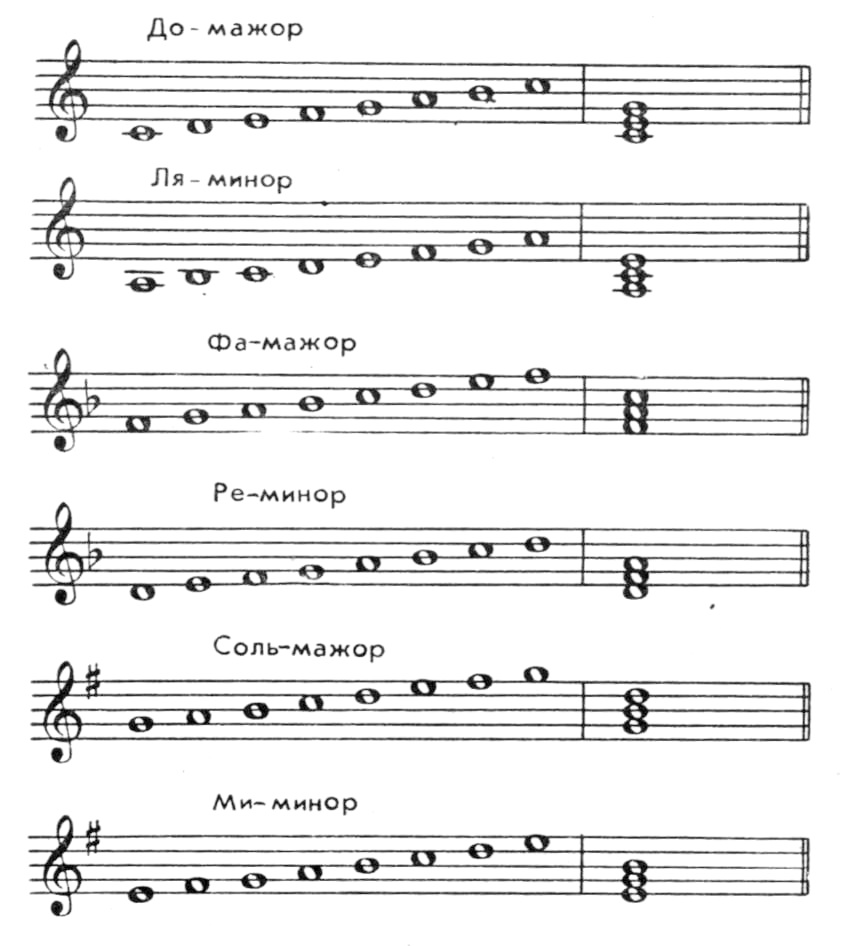 Тональность фа мажор: петь гамму + тоническое трезвучие (Т53) + разрешение неустойчивых звуков (ступеней) в устойчивые.Знать I ступень – Тоника (самый устойчивый звук лада, на котором обычно заканчивается мелодия). Устойчивые ступени – I, III, V (на них строится тоническое трезвучие Т53)Неустойчивые ступени – II IV VI VIIЗнать: длительности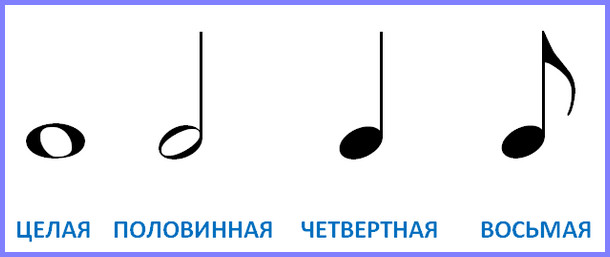 деление длительностейпаузыМетроритмХлопать и проговаривать на слоги (половинная «та-а»; четверть «та»; восьмые «ти-ти»)Дирижировать и проговаривать длительности на слогиОдноголосие (проговаривать ритмический рисунок с хлопками затем с дирижированием, петь с дирижированием, знать тональность номера)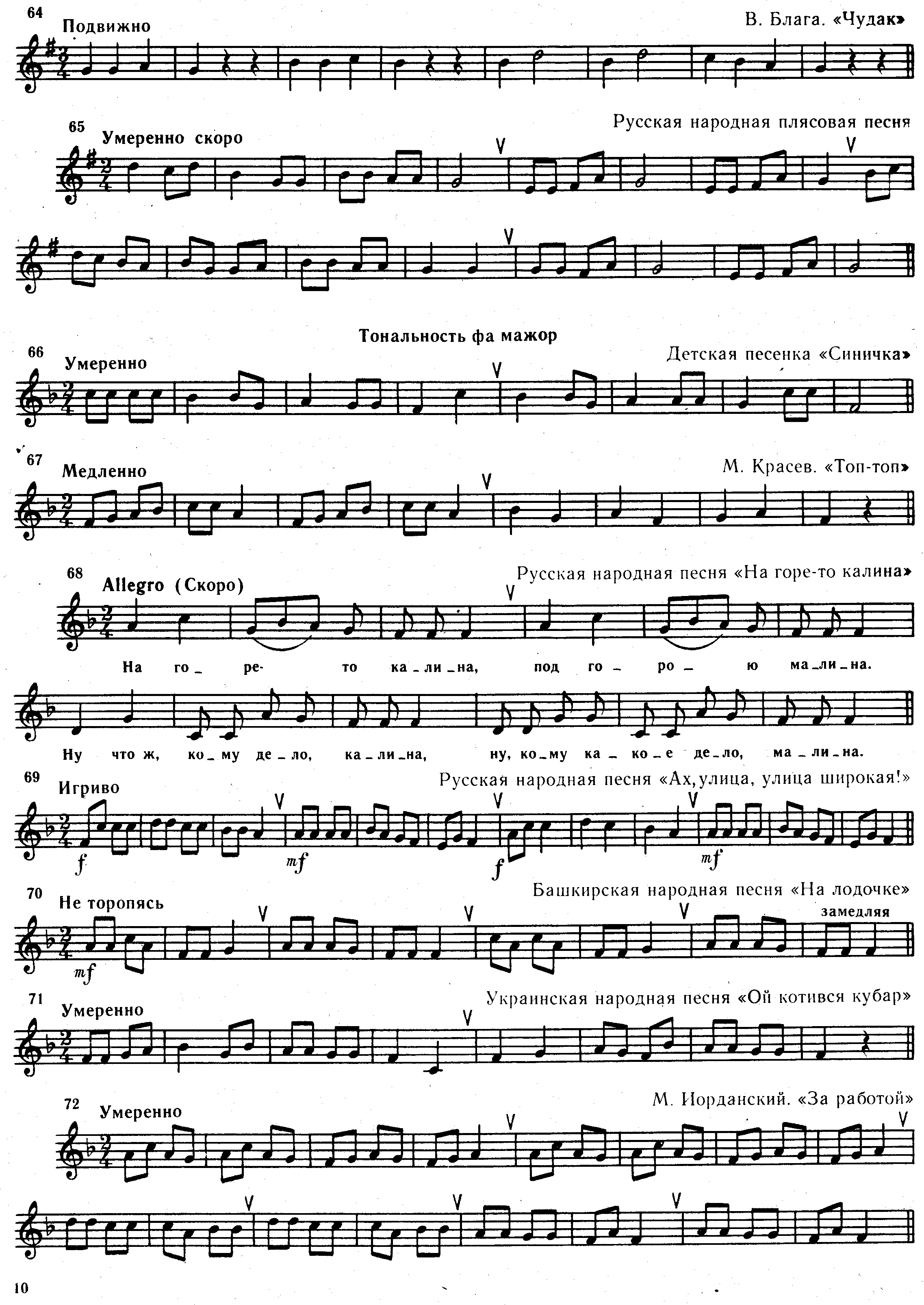 Знать определения:Знать знаки альтерации (альтерация – повышение или понижение ступеней):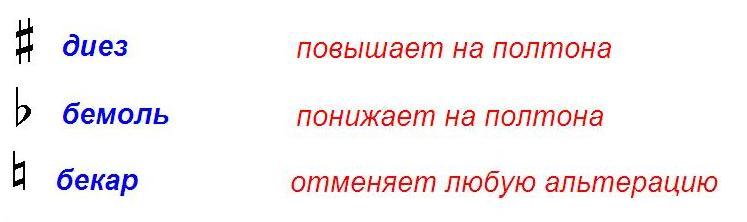  = 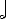 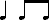 = 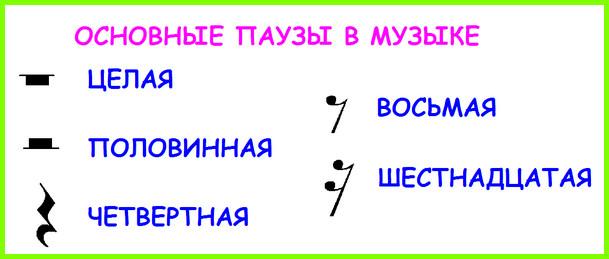 2/4    2/4    Мажор – светло, радостноМинор – грустно, печальноИнтервал – два звукаАккорд – много звуковГамма – звуки по порядкуГамма – звуки по порядку